Szczęść Boże Mam nadzieję, że spokojnie dajecie radę z przyswajaniem materiału. Przypominam
o przesyłaniu mi zdjęć/skanów notatek i wykonanych zadań do oceny, kto jeszcze tego nie zrobił…  jeśli macie jakieś trudności, chętnie pomogę 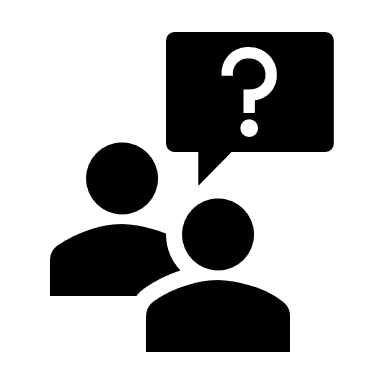 Dzisiejszy temat: Reformacja i reforma katolicka. Sobór Trydencki.Cele katechezy:Poznanie założeń reformy Kościoła (katolickiej i protestanckiej) w XVI w.Poznanie reformatorów (katolickich i protestanckich), pełnych troski o społeczność wierzących.Kształtowanie poglądu na znaczenie reform chrześcijaństwa.Podręcznik str. 144 - 146 https://www.jednosc.com.pl/strefakatechety/zdalne-lekcje-religii?sp8Notatka:Napisz definicję REFORMACJI Zapisz: Okres renesansu (odrodzenia) jest czasem zmian, które dotyczą praktycznie każdej sfery życia człowieka. W chrześcijaństwie zachodnim podjęto wiele prób jego odnowy, rożne były jednak sposoby działania i ich konsekwencje.i wklej tabelkę.Różnice i podobieństwaPosłuchajcie w wolnej chwili:https://www.youtube.com/watch?v=PhPaFM7ykjoPOZDRAWIAM WAS SERDECZNIESZCZĘŚĆ BOŻE luteranizmkalwinizmkatolicyzmNauka Kościoła oparta na:BibliiBibliiBiblii i TradycjiPośrednik między Bogiema człowiekiem:JezusJezusJezusZbawienie osiąga się przez:łaskęzbawienie lub potępienie są z góryokreślone przezwolę Boga (predestynacja)łaskę i uczynkiLiczba sakramentów2 (chrzest,Komunia Święta)2 (chrzest,Komunia Święta)7Język nabożeństw, PismaŚwiętegonarodowynarodowyłacinaJedność z papieżemnienietak